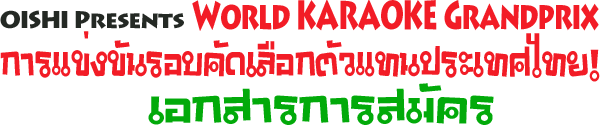 กรุณาส่ง e-mail ถึง info@negibose.jp แผ่นนี้1. ชื่อ (by English)2. e-mail3. เบอร์โทรศัพท์4. facebook URL5. ชื่อเพลงที่จะร้อง6. ชื่ออนิเมชั่นกติกาการเข้าร่วม World KARAOKE Grandprix รอบคัดเลือกตัวแทนประเทศไทย(1) ใครก็ได้ที่เป็นคนไทย 
----ผู้ชนะจะต้องไปนาโกย่าประมาณ 1 สัปดาห์ในช่วงต้นเดือนสิงหาคม 2556 เพื่อเข้าร่วม World KARAOKE Grandprix ได้----สำหรับผู้ที่อายุน้อยกว่า 18 ปี จะต้องได้รับการอนุญาตจากผู้ปกครองก่อนลงสมัคร(2) OISHI  จะเป็นผู้ออกค่าใช้จ่ายที่จำเป็นทั้งหมดในการเดินทางไปญี่ปุ่น (ค่าเครื่องบิน ค่าโรงแรม ค่าอาหาร ค่าทำวีซ่า เป็นต้น)----ทว่าพาสปอร์ตผู้ชนะจะต้องเตรียมเอง(3) การร้องเพลงจะเป็นการร้องเดี่ยว ไม่สามารถร้องคู่ได้(4) เพลงที่ร้องจะต้องเป็นเพลงอนิเมชั่นญี่ปุ่น เพลงจากเกม หรือจะเป็น Vocaloid ก็ได้ ทว่าเพลงจาก Tokusatsu 
----ไม่สามารถเข้าร่วมการแข่งขันได้ และผู้เข้าร่วมการแข่งขันจะต้องแต่งคอสเพลย์และร้องเพลงเป็นภาษาญี่ปุ่น(5) ตัวละครที่แต่งกับเพลงที่ร้องจะมาจากคนละเรื่องก็ได้ (เช่น ชุดมาจากเรื่องดราก้อนบอล แต่เพลงที่ร้องมาจากเรื่องเซเลอร์มูน เป็นต้น)(6) กรุณาเตรียม CD คาราโอเกะมาเอง และใน CD ขอให้มีแต่เพลงที่จะร้องในการแข่งขันเท่านั้น ไม่ให้มีข้อมูลอย่างอื่น(7) ผู้สนใจเข้าร่วมการแข่งขัน กรุณาคลิกแบนเนอร์ด้านล่างเพื่อดาวน์โหลดใบสมัคร กรอกรายละเอียด แล้วส่งมาที่ info@negibose.jp